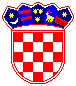             REPUBLIKA  HRVATSKA PRIMORSKO-GORANSKA ŽUPANIJA              OPĆINA MATULJI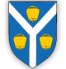 IZJAVA O NEPOSTOJANJU DVOSTRUKOG FINANCIRANJAkojom  Prijavitelj_________________________________________________________________(naziv i OIB)Izjavljuje pod kaznenom i materijalnom odgovornošću da za program prijavljen na javni poziv za provedbu programa podrške socijalnog pedagoga i logopeda za učenike osnovne škole u školskoj godini 2023./2024. ne postoji dvostruko financiranje. Mjesto i datum: __________________ 								_________________________Ime i prezime te potpis osobe ovlaštene za zastupanje prijavitelja